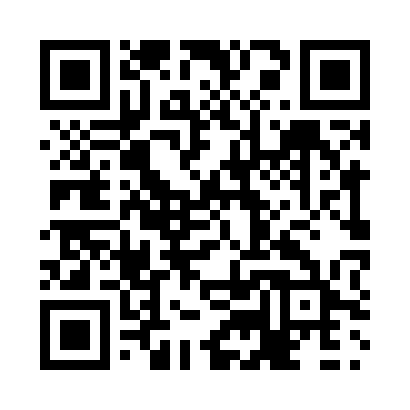 Prayer times for Crosbys Mill, Prince Edward Island, CanadaWed 1 May 2024 - Fri 31 May 2024High Latitude Method: Angle Based RulePrayer Calculation Method: Islamic Society of North AmericaAsar Calculation Method: HanafiPrayer times provided by https://www.salahtimes.comDateDayFajrSunriseDhuhrAsrMaghribIsha1Wed4:215:591:106:128:2310:012Thu4:195:571:106:138:2410:023Fri4:175:561:106:148:2510:044Sat4:155:541:106:148:2610:065Sun4:135:531:106:158:2810:086Mon4:115:521:106:168:2910:107Tue4:095:501:106:178:3010:128Wed4:075:491:106:188:3210:149Thu4:055:471:106:188:3310:1610Fri4:035:461:106:198:3410:1811Sat4:015:451:106:208:3510:1912Sun3:595:441:106:208:3710:2113Mon3:575:421:106:218:3810:2314Tue3:555:411:106:228:3910:2515Wed3:545:401:106:238:4010:2716Thu3:525:391:106:238:4110:2917Fri3:505:381:106:248:4310:3118Sat3:485:371:106:258:4410:3219Sun3:475:361:106:258:4510:3420Mon3:455:351:106:268:4610:3621Tue3:435:341:106:278:4710:3822Wed3:425:331:106:278:4810:4023Thu3:405:321:106:288:4910:4124Fri3:385:311:106:298:5010:4325Sat3:375:301:106:298:5110:4526Sun3:355:291:116:308:5210:4627Mon3:345:281:116:308:5310:4828Tue3:335:281:116:318:5410:5029Wed3:315:271:116:328:5510:5130Thu3:305:261:116:328:5610:5331Fri3:295:261:116:338:5710:54